How to consent to receive your W2 electronically:Step 1:	 Login to PASSOn Home Screen select Payroll & Compensation Tile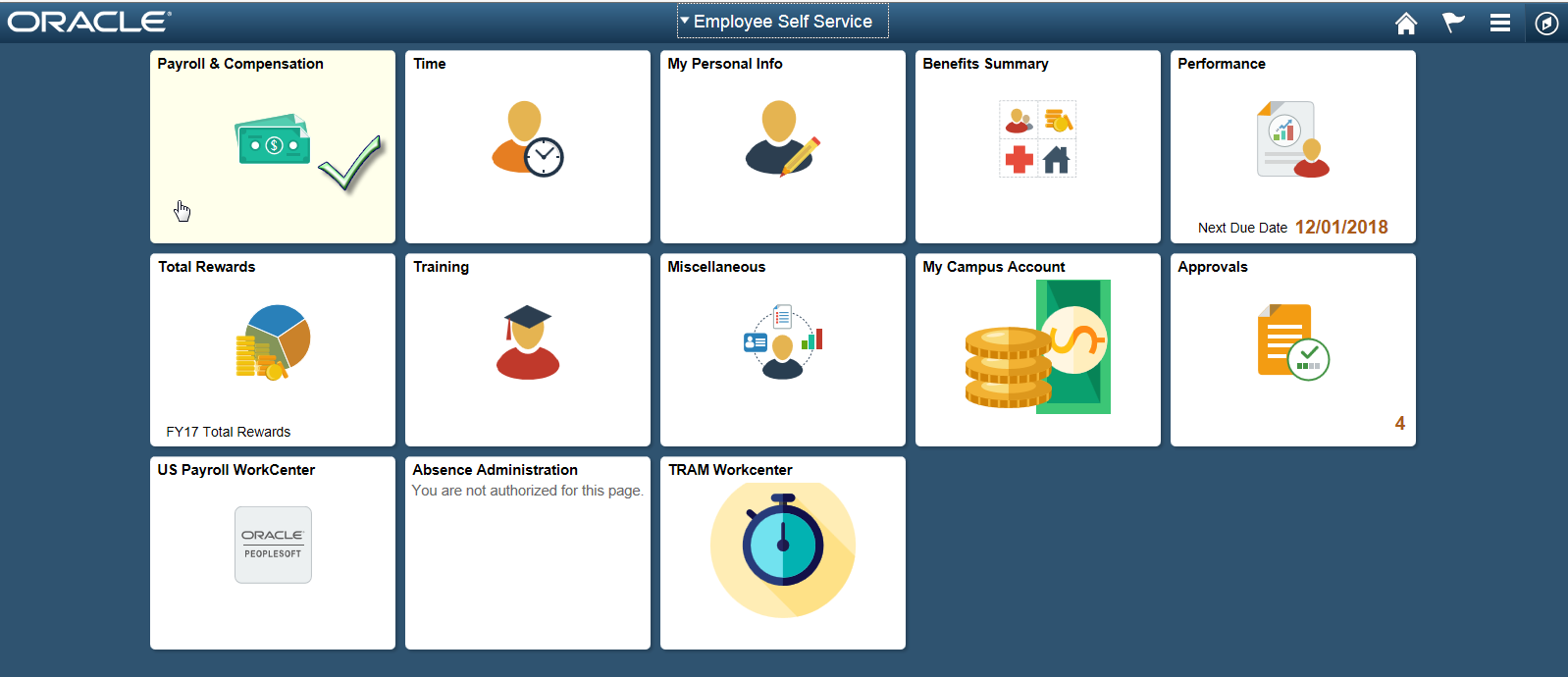 Step 2:  View W-2/W-2c ConsentScroll down, on the left side select W-2/W-2c Consent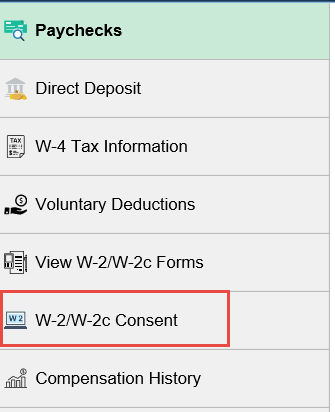 Select and read the W-2/W-2c Consent 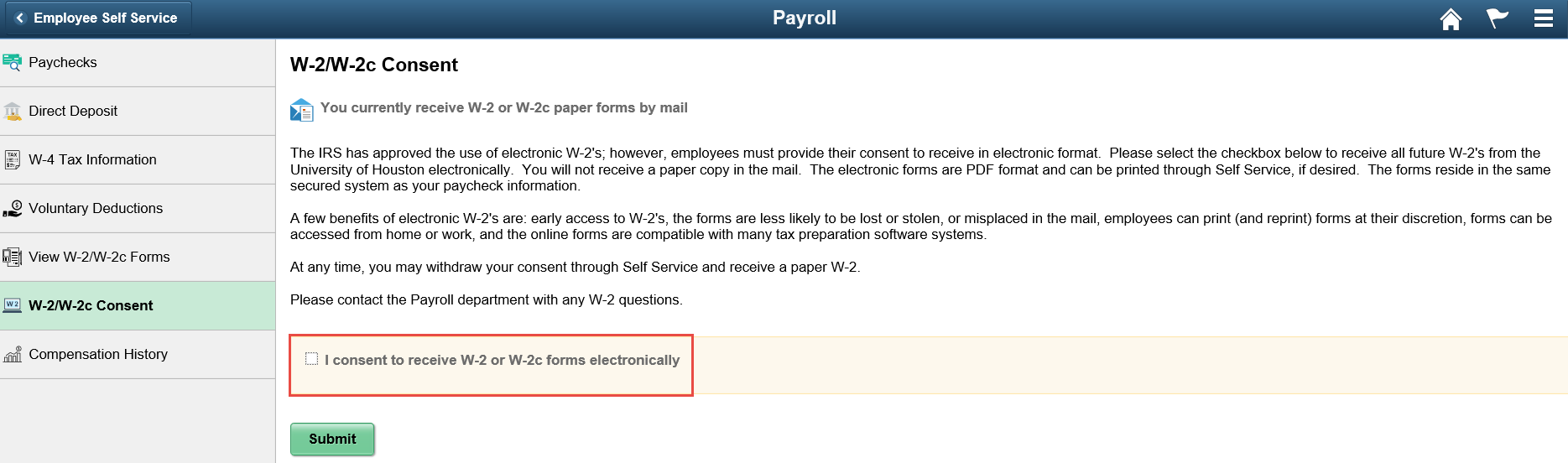 Check box (I consent to receive W-2 or W-2c forms electronically)Click Submit Button, after you submit your consent you will receive the online confirmation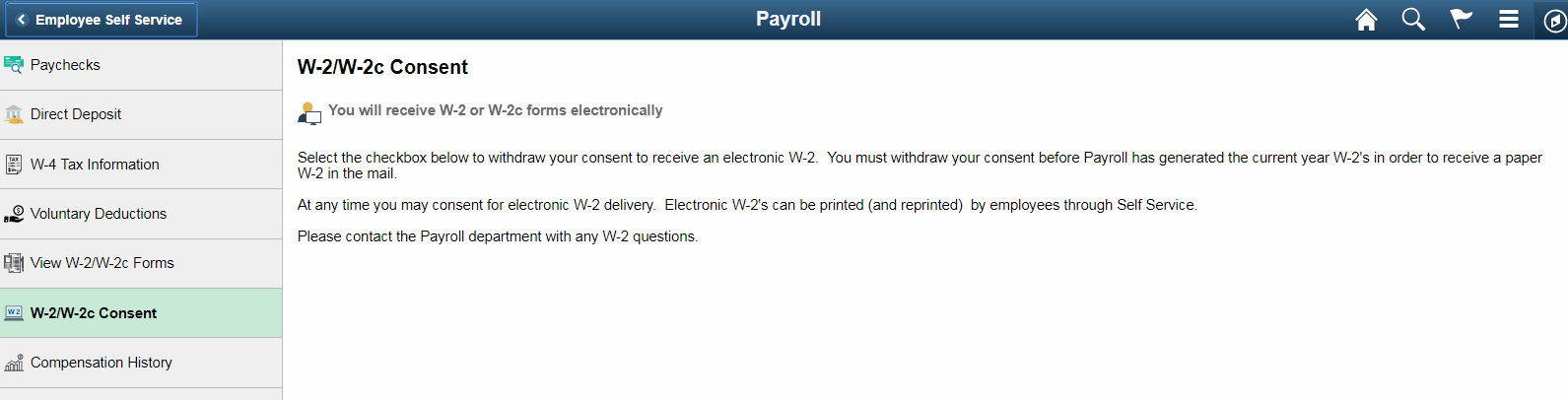 In addition to the online confirmation an email confirmation will be sent to your email address on file.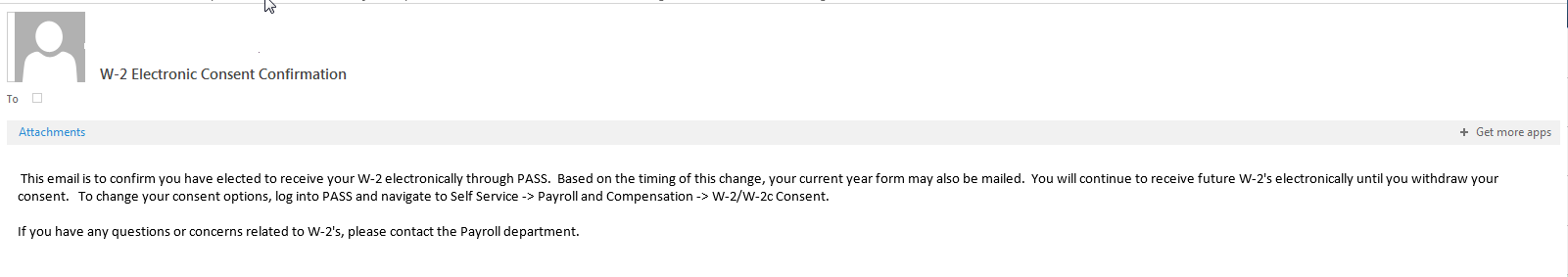 How to view and print your W-2/W-2c Forms:Step 1:  View W-2/W-2c FormsIn your Payroll & Compensation Tile – select View W-2/W-2c FormsSelect Year End Form hyperlink to open your W2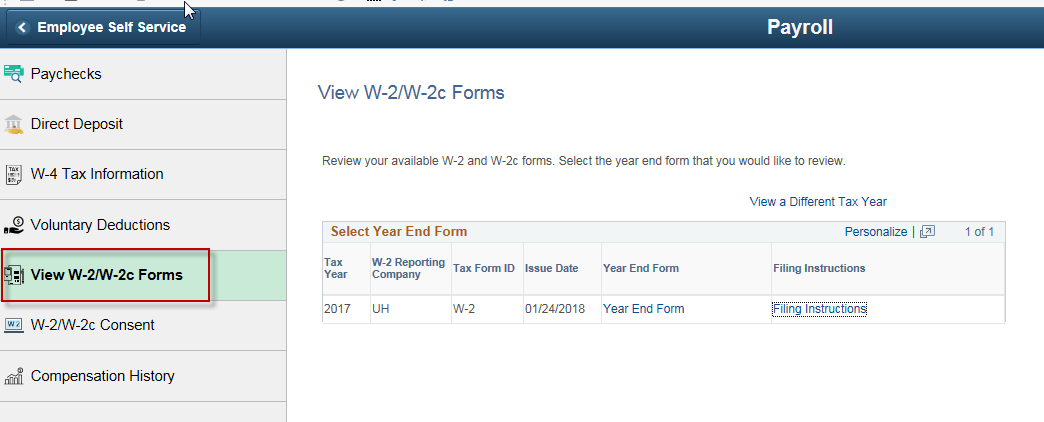 W2 opens for review and/or printing in a pdf formatSelect and “view a different Tax Year” – by clicking on the hyperlink 